        Pfafftown Animal Hospital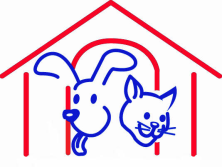 4693 Yadkinville RoadPfaffftown, NC 27040 Thank you for giving us the opportunity to care for your pet. Please help us meet your needs better by taking a moment to share some important information we will need as we support your pet’s needs today and in the future. PLEASE PRINT IN ALL SPACES.OWNER’S NAME: ____________________________________  SPOUSE/OTHER: _____________________________ADDRESS: _______________________________________________________________________________________CITY: : _________________________  ZIP: _________________HOME PHONE: _______________________ CELL: __________________________ WORK: _____________________SPOUSE/OTHER CELL: ___________________________________  WORK: __________________________________DRIVER’S LICENSE #: : ________________ EXPIRATION: ________________HOW DID YOU HEAR ABOUT US:   □ Yellow Pages	□ Sign	   □ Recommendation	□ Other: __________________IF RECOMMENDED, WHO CAN WE THANK? ___________________________________________________________PET INFORMATION:Previous Veterinarian: ______________________________________________________________________________I hereby authorize the veterinarians at Pfafftown Animal Hospital to examine, prescribe for, and treat the above described pet(s). Any animal admitted or hospitalized shall receive the necessary diagnostic tests and treatment to ensure proper medical care. I agree to pay for all services rendered and medications, goods, and supplies when purchased. I understand that a deposit may be required for surgical or medical treatment. ALL FEES ARE DUE AT THE TIME SERVICES ARE RENDERED.  By my signature below, I hereby agree to all of the above and acknowledge the receipt of a copy of this agreement (upon request).Signature of Owner or Agent: ______________________________________________   Date: _______________________________Pet’s NameCatDogOtherBirthdateF/MS/NBreedColor